Муниципальное общеобразовательное бюджетное учреждение «Средняя общеобразовательная школа № 4» Пожарского муниципального района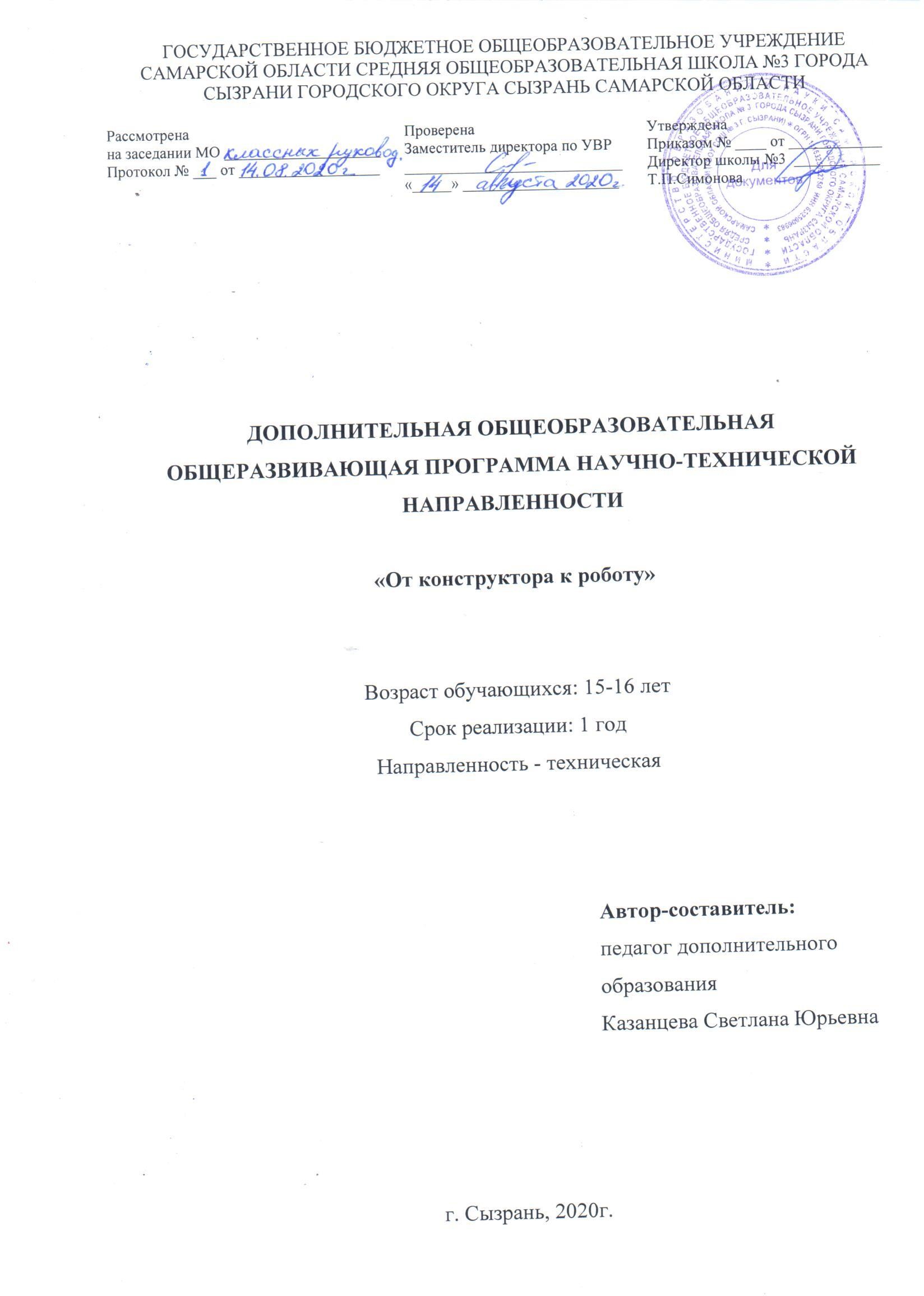 Дополнительная общеобразовательная(общеразвивающая программа)научно-технической направленности« От конструктора к роботу»для учащихся 9-11 классовПгт Лучегорск 2021 годПОЯСНИТЕЛЬНАЯ ЗАПИСКААктуальность программы заключается в удовлетворении потребности государства в технических кадрах, начиная с обучения школьников младшего возраста основам технического творчества.Конструктор Lego Education позволяет юным исследователям шаг за шагом войти в занимательный мир науки, погрузиться в сложную среду конструирования, позволяющую реализовать широкий круг технических решений.Актуальность		применения		Lego-конструкторов		обуславливается			их	высокими образовательными		возможностями:				многофункциональностью,	техническими	и эстетическими характеристиками. Конструктор Lego универсален: из него можно строить города, парки, различную технику, животных, воплощать самые необыкновенные замыслы детей. Lego-конструирование объединяет в себе  элементы игры и экспериментирования, активизирует		мыслительно-речевую	деятельность			ребенка,	развивает	конструкторские способности и техническое мышление, воображение и навыки общения, способствует интерпретации			и	самовыражению,		расширяет	кругозор,	усиливает		познавательную активность. Главное, этот конструктор позволяет легко и с удовольствием научиться самому проектировать и строить различные устройства, используя лего-детали и различные датчики. Занятия	в	коллективе	воспитывает		уважение		к	труду		и	человеку		труда, ответственность за собственные действия и поступки. Повышается самооценка за счёт возможности			самоутвердиться	путем		достижения    результатов    в соревновательнойдеятельности.Настоящая программа даёт возможность решить задачу развития навыков научно- технического творчества и проектной деятельности школьников в рамках дополнительного образования.Цель программы: познакомить с первоначальными основами конструирования с помощью образовательных конструкторов Lego Education и развить интерес к дальнейшим занятиям по программам технической направленности, посредством работы с конструктором Lego Education.Основными задачами программы являются:Обучающие:изучение основных принципов механики;изучение основ проектирования и конструирования в ходе построения моделей из деталей конструктора;формирование умения к обобщению, анализу, восприятию информации, постановке цели выбору путей её достижения.Развивающие:развитие у обучающихся творческих конструкторских способностей, образного, технического, логического и пространственного мышления;развитие творческой инициативы и самостоятельности в поиске решения;развитие мелкой моторики;развитие интереса к техническим наукам.Воспитательные:воспитание	ответственности,	самостоятельности,	усидчивости,	трудолюбия, аккуратности;воспитание умения работать в команде;воспитание этике общения;воспитание интереса к техническому творчеству;воспитание	нравственных	качеств	по	отношению	к	окружающим (доброжелательность, чувство товарищества и т.д.).Обучающиеся, для которых программа актуальна: возраст обучающихся по данной программе 8-14 лет.Для успешной реализации программы, с учетом возрастного состава группы, целесообразно количество детей в группе не более 12 человек.Формы и режим занятий.Основная форма обучения – очная, групповая. Основная форма обучения фиксируется в учебном плане.Занятия проходят 3 раза в неделю по 1 часу (45 минут – учебное занятие).Срок реализации программы.Срок реализации программы – 1 год. Общее количество учебных часов 102 часа.Планируемые результаты.Знать:основные виды простых механизмов и техники;дополнительные материалы, которые можно использовать в конструировании, чтобы расширить возможность конструктора Lego и уметь с ними обращаться;способы и приёмы соединения деталей при создании моделей (конструктивные особенности).Уметь:строить некоторые движущиеся механизмы;читать» и собирать модели по схемам и технологическим картам;решать технические задачи в процессе сборки моделей;планировать и распределять работу над моделью между членами команды.Личностные результаты:умение представлять результаты собственной деятельности;эффективная работа в группе, команде;развитие образного, технического мышления, креативности и умение выразить свой замысел в проекте;знание норм и правил поведения в обществе, их соблюдение;умение принимать ответственность за собственные действия, поступки.Метапредметные образовательные результаты:владение способами логического и пространственного мышления;умение использовать общие приёмы решения задач;умение формулировать и решать задачи;ставить вопросы, обращаться за помощью, формулировать свои затруднения;проявлять   активность   во   взаимодействии	для решения коммуникативных и познавательных задач.ФОРМА АТТЕСТАЦИИ И ОЦЕНОЧНЫЕ МАТЕРИАЛЫ. Форма контроля.Реализация программы «Юный конструктор. Обучение конструированию Lego Education»предусматривает текущий контроль, промежуточную и итоговую аттестацию обучающихся.Текущий контроль осуществляется в форме выполнения заданий, самостоятельной работы; опроса по темам.Промежуточная аттестация реализации программы в форме практических работ ктемам.Итоговая аттестация   проводится   в   форме   обобщающих   тематических   занятий,соревнований.Основным механизмов выявления результатов воспитания является педагогическое наблюдение.СОДЕРЖАНИЕ ПРОГРАММЫ. Учебно-тематический план (8-11 лет)Содержание учебно-тематического плана.Вводное занятие. Инструктаж по технике безопасности. Правила работы с конструктором.Теория. Задачи учебной группы. Программа и план занятий на предстоящий учебный год. Организационные вопросы. Правила поведения и техника безопасности в кабинете и при работе с конструктором.Знакомство с конструктором Lego.Теория. История развития роботехники. Знакомство с основными составляющими частями среды конструктора. Коллективное обсуждение деталей, конструктора, цвет деталей, их формы. Технология крепления деталей, применение необходимого инструмента, уделить особое внимание на правила безопасной работы с инструментом. Научиться читать технологическую карту, проверять соответствие размера, формы и цвета.Основы конструирования.Теория. Жесткие и подвижные конструкции (прямоугольные, треугольные формы). Способы соединения деталей. Понятие что такое рычаг, его применение. Влияние размера колес на скорость. Колеса в качестве роликов. Колеса и наклонная плоскость.Практика. Конструирование.Транспорт.Теория. Классификация транспорта по видам. Приводить примеры транспорта разных видов. Моделировать легковой транспорт по образцу и самостоятельно. Выбирать для изготовления транспорта детали по форме и цвету. Обсуждать выбор действий при изготовлении машин. Анализировать свои действия и управлять ими. Умение работать в паре. Обнаруживать и устранять ошибки при моделированииПрактика. Конструирование.Свободное творчество.Практика. Конструирование на свободную тему фигур. Работа как самостоятельно, так и в паре, и в группе. Составление рассказа о своей модели с использованием словаря Лего. Сборка модели, работа с использованием различных вариантов соединений (крепежа). Игра: «Угадай, что изменилось». «Угадай мою постройку». Наблюдение за устойчивостью конструкций.Итоговое занятие.Теория. Итоговое занятие по программе. Беседа по обобщению пройденного материала и решению возникших вопросов. Подведение итогов.Практика. Отчётное соревнование, обсуждение достигнутых результатов, постановка задач на следующий год. Самостоятельное конструирование моделей по желанию детей.Учебно-тематический план (12-14 лет)Содержание учебно-тематического плана.Вводное занятие. Инструктаж по технике безопасности. Правила работы с конструктором.Теория. Задачи учебной группы. Программа и план занятий на предстоящий учебный год. Организационные вопросы. Правила поведения и техника безопасности в кабинете и при работе с конструктором.Знакомство с конструктором Lego.Теория. История развития роботехники. Знакомство с основными составляющими частями среды конструктора. Коллективное обсуждение деталей, конструктора, цвет деталей, их формы. Технология крепления деталей, применение необходимого инструмента, уделить особое внимание на правила безопасной работы с инструментом. Научиться читать технологическую карту, проверять соответствие размера, формы и цвета.Основы конструирования.Теория. Жесткие и подвижные конструкции (прямоугольные, треугольные формы). Способы соединения деталей. Понятие что такое рычаг, его применение. Влияние размера колес на скорость. Колеса в качестве роликов. Колеса и наклонная плоскость. Повышающая передача, понижающая передача, многоступенчатая передача. Основные термины: ведущее колесо, ведомое колесо, передаточное число, понижающая передача, храповый механизм, кулачковый механизм. Понижающая реме6нная передача, повышающая ременная передача, многоступенчатые ременные передачи.Практика. Конструирование.Основы пневматики.Теория. Метод и единицы измерения давления. Основные элементы работы с пневматическим механизмом. Основные характеристики аккумулятора. Технические характеристики мотора. Принципы получения энергии от эл. мотора, накопление и сохранение заряда в аккумуляторе. Основные характеристики ветрогенератора. Конструктивные особенности соединения эл. мотора.Практика. Конструирование.Транспорт.Теория. Классификация транспорта по видам. Приводить примеры транспорта разных видов. Моделировать легковой транспорт по образцу и самостоятельно. Выбирать для изготовления транспорта детали по форме и цвету. Обсуждать выбор действий при изготовлении машин. Анализировать свои действия и управлять ими. Умение работать в паре. Обнаруживать и устранять ошибки при моделированииПрактика. Конструирование.Свободное творчество.Практика. Конструирование на свободную тему фигур. Работа как самостоятельно, так и в паре, и в группе. Составление рассказа о своей модели с использованием словаря Лего. Сборка модели, работа с использованием различных вариантов соединений (крепежа). Игра: «Угадай, что изменилось». «Угадай мою постройку». Наблюдение за устойчивостью конструкций.Итоговое занятие.Теория. Итоговое занятие по программе. Беседа по обобщению пройденного материала и решению возникших вопросов. Подведение итогов.Практика. Отчётное соревнование, обсуждение достигнутых результатов, постановка задач на следующий год. Самостоятельное конструирование моделей по желанию детей.Материально-технические условия реализации программыДля успешной реализации программы необходимы:Помещение для занятий: просторное, светлое помещение на 10-12 посадочных мест, оснащенного согласно санитарно-техническим нормам.Оборудование: столы, стулья, шкафы для хранения материалов, наборы Lego Education.СПИСОК ИСПОЛЬЗОВАННОЙ ЛИТЕРАТУРЫНормативно-правовые акты и документы:Федеральный закон от 29 декабря 2012 г. № 273-ФЗ «Об образовании в Российской Федерации».Концепция развития дополнительного образования детей (утверждена распоряжением Правительства Российской Федерации от 04 сентября 2014 г. № 1726-р).СанПиН 2.4.4.3172-14 «Санитарно-эпидемиологические требования к устройству, содержанию и организации режима работы образовательных организаций дополнительного образования детей» (утверждены постановлением Главного государственного санитарного врача Российской Федерации от 4 июля 2014 г. № 41).Список рекомендуемой литературы для педагогов:Безбородова Т. В. Первые шаги в геометрии. - М.: Просвещение, 2009.Варяхова Т. Примерные конспекты по конструированию с использованием конструктора ЛЕГО // Дошкольное воспитание. - 2009. - № 2. - С. 48-50.Злаказов А.С., Горшков Г.А., Шевалдин С.Г. Уроки Лего-конструирования в школе.– М.: Бином, 2011. – 120 с.Комарова Л. Г. Строим из LEGO (моделирование логических отношений и объектов реального мира средствами конструктора LEGO). — М.: ЛИНКА-ПРЕСС, 2001.Конструируем: играем и учимся Lego Dacta// Материалы развивающего обучения дошкольников. Отдел ЛЕГО-педагогики, ИНТ. - М., 2007. – 37 с.Лиштван З.В. Конструирование. - М.: Владос, 2011. – 217 с.Лусс Т.В. Формирование навыков конструктивно-игровой деятельности у детей с помощью ЛЕГО. – М.: Гуманитарный издательский центр ВЛАДОС, 2003.– 104 с.№ п/пНаименование темКоличество часовКоличество часовКоличество часовФорма аттестации (контроля)№ п/пНаименование темВсегоТеоретичес кихПрактичес кихФорма аттестации (контроля)1.Вводное занятие.Инструктаж по технике безопасности. Правила работы с конструктором.220Беседа2.Знакомство с конструктором Lego7702.1.История развития роботехники.110Беседа2.2.Знакомство с конструкторомLego Education. Основные механические детали конструктора и их назначение.330Беседа2.3.Выработка умений работать посхеме220Беседа2.4.Варианты скреплений, видыкрепежа. Устойчивость конструкций.110Опрос3.Основы конструирования186123.1.Конструкции и силы624Практика3.2.Рычаги. Рычаг и егоприменение.624Практика3.3Колеса и оси624Практика4.Транспорт13494.1История транспорта.Знакомство с видами транспорта.110Опрос4.2.Сборка транспорта потехнологической карте211Практика4.3.Первые механизмы.Строительная площадка. Конструирование подъемного крана.211Практика4.4.Модель «Автомобильбудущего». Свободное творчество707Практика4.5.Обсуждение собранныхмоделей110Беседа5.Свободная проектнаядеятельность.600605.1.Работа в паре.30030Практика5.2.Работа в группах.30030Практика6.Итоговое занятие211Наблюдение,беседаИТОГО1022082№ п/пНаименование темКоличество часовКоличество часовКоличество часовФорма аттестации (контроля)№ п/пНаименование темВсегоТеоретичес кихПрактичес кихФорма аттестации (контроля)1.Вводное занятие.Инструктаж по технике безопасности. Правилаработы с конструктором.220Беседа2.Знакомство с конструктором Lego3302.1.История развития роботехники.110Опрос2.2.Знакомство с конструктором Lego Education. Основные механические деталиконструктора и их назначение.110Опрос2.3.Варианты скреплений, виды крепежа. Устойчивостьконструкций.110Опрос3.Основы конструирования247173.1.Конструкции и силы413Практика3.2.Рычаги413Практика3.3Колеса и оси413Практика3.4.Зубчатые передачи624Практика3.5.Ременные передачи и блоки624Практика4.Основы пневматики3210224.1.Использование силы давлениядля создания движения523Практика4.2.Мотор, аккумулятор, и их связь725Практика4.2.Построение ветрогенератора.514Практика4.3.Построение механизмов поиндивидуальному проекту15510Практика5.Транспорт13495.1История транспорта. Знакомство с видамитранспорта.110Опрос5.2.Сборка транспорта потехнологической карте211Практика5.3.Первые механизмы.Строительная площадка. Конструирование подъемного крана.211Практика5.4.Модель «Автомобильбудущего». Свободное творчество707Практика5.5.Обсуждение собранныхмоделей110Беседа6.Конструирование по замыслу(Лего)260266.1.Работа в паре.13013Практика6.2.Работа в группах.13013Практика7.Итоговое занятие211Наблюдение,беседаИТОГО1022775